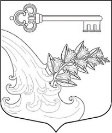 АДМИНИСТРАЦИЯ УЛЬЯНОВСКОГО ГОРОДСКОГО ПОСЕЛЕНИЯ ТОСНЕНСКОГО РАЙОНА ЛЕНИНГРАДСКОЙ ОБЛАСТИПОСТАНОВЛЕНИЕ Об утверждении Порядка формирования муниципальных услуг (функций) и утверждение реестра муниципальных услуг (функций) в администрации Ульяновского городского поселения Тосненского района Ленинградской области В соответствии с Земельным кодексом РФ, Жилищным кодексом РФ, Градостроительным кодексом РФ, Федеральным законом от 27 июля 2010 года № 210-ФЗ "Об организации предоставления государственных и муниципальных услуг", Федеральным законом от 06.10.2003 года N 131-ФЗ "Об общих принципах организации местного самоуправления в Российской Федерации, руководствуясь Уставом Ульяновского городского поселения Тосненского района Ленинградской областиПОСТАНОВЛЯЮ:Утвердить Порядок формирования муниципальных услуг (функций) в администрации Ульяновского городского поселения Тосненского района Ленинградской области, согласно приложению 1.   Утвердить Реестр муниципальных услуг (функций) в администрации Ульяновского городского поселения Тосненского района Ленинградской области, согласно приложению 2.   Опубликовать настоящее постановление в сетевом издании «ЛЕНОБЛИНФОРМ» и разместить на официальном сайте администрации Ульяновского городского поселения Тосненского района Ленинградской области в информационно-телекоммуникационной сети «Интернет».Настоящее решение вступает в силу с момента официального опубликования.Глава администрации                                                                     К.И. КамалетдиновУТВЕРЖДЕНпостановлением администрации Ульяновского городского поселения Тосненского района Ленинградской области от 14.02.2020 № 59Приложение 1 ПОРЯДОКформирования и ведения реестра муниципальных услуг (функций) в администрации Ульяновского городского поселения Тосненского района Ленинградской области 1. Общие положения1.1. Настоящее Положение разработано в соответствии с Федеральным законом от 6 октября 2003 года № 131 – ФЗ «Об общих принципах организации местного самоуправления в Российской Федерации», со статьей 9 Федерального закона от 27.07.2010 г. № 210-ФЗ «Об организации предоставления государственных и муниципальных услуг», Уставом Ульяновского городского поселения Тосненского района Ленинградской области, в целях повышения качества предоставления муниципальных услуг и обеспечения открытости и доступности информации по их предоставлению в администрацию Ульяновского городского поселения Тосненского района Ленинградской области (далее – администрация).1.2. Для целей настоящего Положения используются следующие понятия:1.2.1. муниципальная услуга - деятельность по реализации муниципальной функции, которая осуществляется по запросам заявителей в пределах полномочий органа, предоставляющего муниципальные услуги, по решению вопросов местного значения, установленных в соответствии с Федеральным законом от 6 октября 2003 года № 131-ФЗ «Об общих принципах организации местного самоуправления в Российской Федерации» и уставом Ульяновского городского поселения Тосненского района Ленинградской области;1) муниципальная функция - деятельность Администрации поселения по регистрации и выдачи актов, документов, прав, объектов, ведению информационных ресурсов и выдаче информации из них, а также осуществлению проверок.2) получатели муниципальной услуги (функции) (заявители) - физические и юридические лица, обратившиеся в Администрацию, предоставляющие муниципальную услугу (функцию), для реализации прав либо законных интересов или исполнения, возложенных на них нормативными правовыми актами обязанностей;3) Реестр муниципальных услуг (функций) администрации (далее - Реестр) - муниципальная информационная система, содержащая сведения:а) о муниципальных услугах (функциях), предоставляемых администрацией: б) об услугах, которые являются необходимыми и обязательными для предоставления муниципальных услуг и включенных в перечень, утвержденный решением совета депутатов Ульяновского городского поселения Тосненского района Ленинградской области;в) об услугах, предоставляемых муниципальными учреждениями и иными организациями, выполняемых (выполняемый) за счет средств местного бюджета; г) иные сведения.4) регламент муниципальной услуги (функции) – обязательные для исполнения правила, устанавливающие требования к оказанию муниципальной услуги (функции), качественное и быстрое предоставление муниципальной услуги (функции) потребителям муниципальной услуги (функции);5) ведение реестра муниципальных услуг (функций) – муниципальная функция, связанная с включением муниципальных услуг (функций) в реестр муниципальных услуг (функций), внесением в него изменений, исключением муниципальных услуг (функций) из реестра муниципальных услуг (функций), опубликованием реестра муниципальных услуг (функций), внесенных в реестр муниципальных услуг (функций).1.3. Формирование и ведение Реестра осуществляется в целях систематизации информации о муниципальных услугах (функциях), предоставляемых (исполняемых) администрацией, в соответствии с действующим законодательством РФ, обеспечения качества и доступности муниципальных услуг (функций).1.4. Сведения о муниципальных услугах (функциях) из Реестра размещаются в Сводном реестре государственных и муниципальных услуг (функций) и на Едином портале государственных и муниципальных услуг (функций). Единый портал государственных и муниципальных услуг (функций) – федеральная государственная информационная система, которая обеспечивает доступ граждан и организаций к части сведений об услугах (функциях), размещенных в Сводном реестре государственных и муниципальных услуг (функций), предназначенных для распространения.          Сведения из Реестра являются общедоступными, предоставляются федеральным исполнительным органам государственной власти, органам государственной власти Ленинградской области, органам местного самоуправления, иным организациям, а также заинтересованным физическим и юридическим лицам по запросу на безвозмездной основе.1.5. Уполномоченный по ведению реестра:1.5.1. осуществляет ведение Реестра, представляющее собой проверку полноты и достоверности сведений о муниципальных услугах (функциях), предоставляемых специалистами администрации, на предмет соответствия этих сведений предъявляемым к ним требованиям, а также размещение, изменение и исключение сведений об услугах (функциях) из Реестра; 1.5.2. осуществляет контроль за предоставлением информации, предусмотренной настоящим Порядком, для формирования Реестра;1.5.3. обеспечивает разработку информационных документов по ведению реестра муниципальных услуг (функций);1.5.4. организует ведение мониторинга реестра муниципальных услуг (функций);Уполномоченный по ведению реестра имеет право в установленном порядке запрашивать в устной или письменной форме информацию о муниципальной услуге (функции), подлежащей включению в реестр муниципальных услуг (функций), и поясняющую информацию, структурные подразделения, обязаны представить в течение трех дней с момента получения запроса.2. Формирование и ведение РеестраВедение Реестра осуществляется по Форме № 1, (приложение 2 к настоящему постановлению), на бумажном и электронном носителях по единой системе сбора, обработки, учета, регистрации, хранения, обновления информационных ресурсов, предоставления сведений пользователям в соответствии с действующим законодательством РФ.Формирование и корректировка Реестра осуществляется:по предложениям специалистов администрации, ответственных за организацию предоставления соответствующих муниципальных услуг (функций), в соответствии с полномочиями органов местного самоуправления по решению вопросов местного значения;на основании изменений действующего законодательства Российской Федерации, Ленинградской области и муниципальных нормативных правовых актов администрации. Для включения (исключения, внесения изменений) муниципальной услуги (функции) в Реестр специалисты администрации, предоставляют в уполномоченный орган:2.3.1. предложение с обоснованием включения (исключения, внесения изменений) соответствующей муниципальной услуги (функции) в Реестр, согласованное в установленном порядке. Муниципальная услуга (функция) подлежит занесению в Реестр при соблюдении следующих условий:1) нормативное правовое закрепление обязанности предоставления (исполнения) муниципальной услуги (функции);2) предоставление (исполнение) муниципальной услуги (функции) находится в компетенции органов местного самоуправления;3) контролируемость результатов оказания (исполнения) муниципальной услуги (функции);4) информацию о соответствующей муниципальной услуге (функции) для включения в Реестр (по Форме №1 (приложение 2 к настоящему постановлению), заверенную ответственным лицом за заполнение формы и согласованную с главой администрации; 5) сведения согласно п. 3.2 настоящего Порядка о соответствующей муниципальной услуге (функции), подлежащей размещению на Едином портале государственных и муниципальных услуг (функций).2.4. Уполномоченный рассматривает предложения специалистов администрации в течение 7 рабочих дней дает заключение об одобрении или отказе включения (исключения, внесения изменений) муниципальной услуги (функции) в Реестр и осуществляет подготовку соответствующего нормативного правового акта администрации.2.5. Размещение сведений об услугах (функциях) в Реестре осуществляется путем заполнения электронных форм разделов Реестра в течение 7 рабочих дней со дня вступления в силу соответствующего муниципального правового акта.2.6. Участники информационного взаимодействия несут ответственность за полноту и достоверность сведений об услугах (функциях), размещаемых (предоставляемых для размещения) в Реестре, за соблюдение порядка и сроков их размещения (предоставления размещения).2.7. Сформированный Реестр утверждается постановлением администрации.2.8. Реестр подлежит размещению на официальном сайте администрации.3. Содержание Реестра3.1 Информация об оказываемых муниципальных услугах (функциях) отражается в Реестре через следующие параметры:3.1.1. порядковый номер муниципальной услуги (функции) - указывается номер для каждой муниципальной услуги (функции) в рамках Реестра;3.1.2. наименование муниципальной услуги (функции) – описание услуги (функции), отражающее содержание услуги (функции) в рамках действующих нормативных правовых актов Российской Федерации, Ленинградской области, муниципальных правовых актов. При определении муниципальной услуги (функции) необходимо исходить из полномочий органов местного самоуправления на дату формирования и утверждения соответствующей услуги (функции); 3.1.3. ответственные за организацию предоставления муниципальной услуги (функции), контактная информация –наименование сектора, на получение информации об услуге (функции);3.1.4. категория потребителя – физическое лицо, юридическое лицо независимо от организационно-правовой формы и индивидуальный предприниматель, реализующие свое право на получение муниципальной услуги (функции);3.1.6. сведения о возмездности (безвозмездности) предоставления услуги (функции) и основание взимания платы с заявителя – указывается, возмездно или безвозмездно предоставляется услуга (исполняется функция), если услуга (функция) предоставляется на платной основе, то указывается способ расчета стоимости услуги (функции), нормативно-правовой документ, устанавливающий размер платы за оказание услуг;3.1.9. сведения об административном регламенте – указывается, утвержден или не утвержден административный регламент, если утвержден, то представляются реквизиты такого административного регламента;3.1.10. нормативный правовой акт, закрепляющий предоставление услуги (функции) за администрацией с указанием реквизитов;3.2. Состав сведений о муниципальных услугах (функциях) подлежащих размещению в Сводном реестре государственных и муниципальных услуг (функций) и размещаемых на Едином портале государственных и муниципальных услуг (функций) определяется согласно действующему законодательству Российской Федерации и Ленинградской области. 		4. Ведение мониторинга муниципальных услуг (функций)4.1.  Реестр муниципальных услуг (функций) не реже одного раза в квартал рассматривается на предмет уточнения содержания и описания муниципальных услуг (функций) с целью обеспечения максимального удовлетворения потребностей получателей муниципальных услуг (функций).4.2.  Ведение мониторинга реестра муниципальных услуг (функций) осуществляется органом местного самоуправления, его структурными подразделениями, муниципальными учреждениями в пределах их компетенции.4.3.  Мониторинг муниципальных услуг (функций), внесение изменений в описание муниципальных услуг (функций) производится в соответствии с настоящим порядком.4.4.  Для обеспечения прав населения Ульяновского городского поселения Тосненского района Ленинградской области на получение информации о предоставлении муниципальных услуг (функций) в отношении реестра муниципальных услуг (функций) вводится режим максимальной открытости (публичности).4.5.    Информация размещается в местах, позволяющих бесплатно ознакомиться с ней без взаимодействия с органом, учреждением, ответственным за предоставление муниципальной услуги (функции), независимо от графика его работы.                                                                                                                                                                                                       УТВЕРЖДЕНпостановлением администрации Ульяновского городского поселения Тосненского района Ленинградской области от 14.02.2020 № 59Форма № 1Приложение 2Реестр муниципальных услуг, выполняемых администрацией Ульяновского городского поселения Тосненского района Ленинградской области14.02.2020№59№ п\пНаименованиемуниципальной услуги (функции)Нормативный акт, устанавливающий осуществление муниципальной услугиИсполнитель муниципальной услугиВид муниципальной услуги (платная, бесплатная)Получатель муниципальной услугиПринятие граждан на учет в качестве нуждающихся в жилых помещениях, предоставляемых по договорам социального наймаПостановление администрации Ульяновского городского поселения Тосненского района Ленинградской области от 13.02.2019 № 52сектор муниципального имуществаБесплатная Физические лица Выдача разрешений на ввод объектов в эксплуатациюПостановление администрации Ульяновского городского поселения Тосненского района Ленинградской области от 30.01.2015 № 20сектор архитектуры, градостроительства и земельных вопросовБесплатная Физические лицаЮридические лица Выдача разрешений на строительствоПостановление администрации Ульяновского городского поселения Тосненского района Ленинградской области от 03.02.2015 № 21сектор архитектуры, градостроительства и земельных вопросовБесплатнаяФизические лицаЮридические лицаОформление согласия на передачу в поднаем жилого помещения, предоставленного по договору социального наймаПостановление администрации Ульяновского городского поселения Тосненского района Ленинградской области от 15.02.2019 № 69сектор муниципального имуществаБесплатнаяФизические лицаВыдача справок об отказе от преимущественного права покупки доли в праве общей долевой собственности на жилые помещенияПостановление администрации Ульяновского городского поселения Тосненского района Ленинградской области от 15.02.2019 № 70сектор муниципального имуществаБесплатная Физические лицаПризнание жилого помещения пригодным (непригодным) для проживания, многоквартирного дома аварийным и подлежащим сносу или реконструкцииПостановление администрации Ульяновского городского поселения Тосненского района Ленинградской области от 13.09.2016 № 300сектор муниципального имуществабесплатнаяФизические лицаЮридические лицаПринятие документов, а также выдача решений о переводе или об отказе в переводе жилого помещения в нежилое или нежилого помещения в жилое помещениеПостановление администрации Ульяновского городского поселения Тосненского района Ленинградской области от 09.02.2017 № 45сектор муниципального имуществаБесплатная Физические лицаЮридические лицаПрием в эксплуатацию после перевода жилого помещения в нежилое помещение или нежилого помещения в жилое помещениеПостановление администрации Ульяновского городского поселения Тосненского района Ленинградской области от 07.03.2017 № 75сектор архитектуры, градостроительства и земельных вопросовБесплатная Физические лицаЮридические лицаПрием заявлений и выдача документов о согласовании переустройства и (или) перепланировки помещения в многоквартирном домеПостановление администрации Ульяновского городского поселения Тосненского района Ленинградской области от 10.04.2019 № 187сектор архитектуры, градостроительства и земельных вопросовБесплатная Физические лицаЮридические лицаПрием в эксплуатацию после переустройства и (или) перепланировки помещения в многоквартирном домеПостановление администрации Ульяновского городского поселения Тосненского района Ленинградской области от 10.04.2019 № 188сектор архитектуры, градостроительства и земельных вопросовБесплатная Физические лицаЮридические лицаПрисвоение и аннулирование адресовПостановление администрации Ульяновского городского поселения Тосненского района Ленинградской области от 09.01.2019 № 01сектор архитектуры, градостроительства и земельных вопросовБесплатная Физические лицаЮридические лицаПредоставление объектов муниципального нежилого фонда во временное владение и (или) пользованиеПостановление администрации Ульяновского городского поселения Тосненского района Ленинградской области от 09.02.2017 № 44сектор муниципального имуществаБесплатная Физические лицаЮридические лицаПриватизация жилых помещений муниципального жилищного фондаПостановление администрации Ульяновского городского поселения Тосненского района Ленинградской области от 12.02.2018 № 33сектор муниципального имуществаБесплатная Физические лицаВыдача градостроительного плана земельного участкаПостановление администрации Ульяновского городского поселения Тосненского района Ленинградской области от 28.08.2015 № 296сектор архитектуры, градостроительства и земельных вопросовБесплатная Физические лицаЮридические лицаУтверждение и выдача схемы расположения земельного участка или земельных участков на кадастровом плане территории муниципального образованияПостановление администрации Ульяновского городского поселения Тосненского района Ленинградской области от 12.03.2019 № 114сектор архитектуры, градостроительства и земельных вопросовБесплатная Физические лицаЮридические лицаВыдача специального разрешения на движение транспортных средств администрацией Ульяновского городского поселения Тосненского района Ленинградской областиПостановление администрации Ульяновского городского поселения Тосненского района Ленинградской области от 13.05.2019 № 266Отдел жилищно- коммунального хозяйства Бесплатная Физические лицаЮридические лицаВыдача разрешений на захоронение, подзахоронение на муниципальном кладбище Постановление администрации Ульяновского городского поселения Тосненского района Ленинградской области от 23.01.2015 № 12Сектор делопроизводства Бесплатная Физические лицаВыдача справок населениюПостановление администрации Ульяновского городского поселения Тосненского района Ленинградской области от 29.12.2014 № 489 Сектор делопроизводстваБесплатная Физические лицаОформление согласия (отказа) на обмен жилыми помещениями, предоставленными по договорам социального наймаПостановление администрации Ульяновского городского поселения Тосненского района Ленинградской области от 09.02.2017 № 42сектор муниципального имуществаБесплатная Физические лицаРазмещение отдельных видов объектов на землях или земельных участках, находящихся в собственности Ульяновского городского поселения Тосненского района Ленинградской области, на землях или земельных участках, государственная собственность на которые не разграничена, без предоставления земельных участков и установления сервитутов, публичного сервитутаПостановление администрации Ульяновского городского поселения Тосненского района Ленинградской области от 12.03.2019 № 111сектор архитектуры, градостроительства и земельных вопросовБесплатная Физические лицаЮридические лицаПредоставление земельных участков, находящихся в муниципальной собственности, гражданам для индивидуального жилищного строительства, ведения личного подсобного хозяйства в границах населенного пункта, садоводства, гражданам и крестьянским (фермерским) хозяйствам для осуществления крестьянским (фермерским) хозяйством его деятельностиПостановление администрации Ульяновского городского поселения Тосненского района Ленинградской области от 06.06.2019 № 312сектор архитектуры, градостроительства и земельных вопросовБесплатная Физические лицаПредоставление земельного участка, находящегося в муниципальной собственности, без торговПостановление администрации Ульяновского городского поселения Тосненского района Ленинградской области от 12.03.2019 № 112сектор архитектуры, градостроительства и земельных вопросовБесплатная Физические лицаЮридические лицаПредоставлениесведений об объектах учета, содержащихся в реестре муниципального имуществаПостановление администрации Ульяновского городского поселения Тосненского района Ленинградской области от 09.02.2017 № 43сектор муниципального имуществаБесплатная Физические лицаЮридические лицаВыдача, продление, закрытие разрешения (ордера) на производство земляных работПостановление администрации Ульяновского городского поселения Тосненского района Ленинградской области от 07.03.2017 № 76сектор архитектуры, градостроительства и земельных вопросовБесплатная Физические лицаЮридические лицаУстановление соответствия разрешенного использования земельного участка классификатору видов разрешенного использования земельных участковПостановление администрации Ульяновского городского поселения Тосненского района Ленинградской области от 10.04.2019 № 186сектор архитектуры, градостроительства и земельных вопросовБесплатная Физические лицаЮридические лицаПредварительное согласование предоставления земельного участкаПостановление администрации Ульяновского городского поселения Тосненского района Ленинградской области от 12.03.2019 № 110сектор архитектуры, градостроительства и земельных вопросовБесплатная Физические лицаЮридические лицаЗаключение соглашения о перераспределении земель и (или) земельных участков, находящихся в муниципальной собственности и земельных участков, находящихся в частной собственностиПостановление администрации Ульяновского городского поселения Тосненского района Ленинградской области от 12.03.2019 № 113сектор архитектуры, градостроительства и земельных вопросовБесплатная Физические лицаПрием заявлений от молодых семей о включении их в состав участников мероприятий подпрограммы «Обеспечение Жильем молодых семей» государственной программы Российской Федерации «Обеспечение доступным и комфортным жильем и коммунальными услугами граждан Российской Федерации» Постановление администрации Ульяновского городского поселения Тосненского района Ленинградской области от 09.01.2018 № 02сектор муниципального имуществаБесплатная Физические лицаПредоставление права на размещение нестационарного торгового объектаПостановление администрации Ульяновского городского поселения Тосненского района Ленинградской области от 03.08.2017 № 274сектор архитектуры, градостроительства и земельных вопросовБесплатная Физические лицаЮридические лицаПриватизация имущества, находящегося в муниципальной собственности» в соответствии с Федеральным законом от 22 июля 2008 года № 159-ФЗ «Об особенностях отчуждения недвижимого имущества, находящегося в государственной собственности субъектов Российской Федерации или в муниципальной собственности и арендуемого субъектами малого и среднего предпринимательства, и о внесении изменений в отдельные законодательные акты Российской ФедерацииПостановление администрации Ульяновского городского поселения Тосненского района Ленинградской области от 04.04.2018 № 90сектор муниципального имуществаБесплатная Физические лицаЮридические лицаПредоставление сведений об объектах имущества, включенных в перечень муниципального имущества, предназначенного для предоставления во владение и (или) в пользование субъектам малого и среднего предпринимательства и организациям, образующим инфраструктуру поддержки субъектов малого и среднего предпринимательстваПостановление администрации Ульяновского городского поселения Тосненского района Ленинградской области от 13.06.2017 № 209сектор муниципального имуществаБесплатная Физические лицаЮридические лицаОрганизация предоставления во владение и (или) в пользование объектов имущества, включенных в перечень муниципального имущества, предназначенного для предоставления во владение и (или пользование) субъектам малого и среднего предпринимательства и организациям, образующим инфраструктуру поддержки субъектов малого и среднего предпринимательстваПостановление администрации Ульяновского городского поселения Тосненского района Ленинградской области от 13.06.2017 № 210сектор муниципального имуществаБесплатная Физические лицаЮридические лицаЗаключение договора социального найма жилого помещения муниципального жилищного фонда»Постановление администрации Ульяновского городского поселения Тосненского района Ленинградской области от 02.04.2018 № 89сектор муниципального имуществаБесплатная Физические лицаВыдача разрешение на снос или пересадку зелёных насаждений на земельных участках, находящихся в муниципальной собственности, и земельных участках, государственная собственность на которые не разграничена Постановление администрации Ульяновского городского поселения Тосненского района Ленинградской области от 18.02.2019 № 73Отдел жилищно – коммунального хозяйства Бесплатная Физические лицаЮридические лицаРегистрация трудовых договоров и фактов прекращения трудовых договоров работников с работодателями - физическими лицами, не являющимися индивидуальными предпринимателямиПостановление администрации Ульяновского городского поселения Тосненского района Ленинградской области от 27.06.2019 № 359Сектор по вопросам муниципальной службы и кадров Бесплатная Физические лицаРассмотрение уведомлений о планируемых строительстве или реконструкции объекта индивидуального жилищного строительства или садового домаПостановление администрации Ульяновского городского поселения Тосненского района Ленинградской области от 21.12.2018 № 375сектор архитектуры, градостроительства и земельных вопросовБесплатная Физические лицаРассмотрение уведомлений об окончании строительства или реконструкции объекта индивидуального жилищного строительства или садового домаПостановление администрации Ульяновского городского поселения Тосненского района Ленинградской области от 21.12.2018 № 376сектор архитектуры, градостроительства и земельных вопросовБесплатная Физические лицаПорядка определения мест сбора и накопления твердых коммунальных отходов и Правил создания ведения реестра мест накопления твердых коммунальных отходовПостановление администрации Ульяновского городского поселения Тосненского района Ленинградской области от 18.02.2019 № 72Отдел жилищно – коммунального хозяйства Бесплатная Физические лицаЮридические лицаУстановление публичного сервитута в отношении земельного участка и (или) земель, находящихся в собственности Ульяновского городского поселения Тосненского района Ленинградской области, а также в отношении расположенных на территории поселения земельного участка и (или) земель, государственная собственность на которые не разграничена, для их использования в целях, предусмотренных статьей 39.37 Земельного кодекса Российской ФедерацииПостановление администрации Ульяновского городского поселения Тосненского района Ленинградской области от 12.03.2019 № 109сектор архитектуры, градостроительства и земельных вопросовБесплатная Физические лицаЮридические лицаВыдача дубликатов договоров на передачу жилых помещений в собственность гражданПостановление администрации Ульяновского городского поселения Тосненского района Ленинградской области от 26.02.2015 № 71сектор муниципального имуществаБесплатная Физические лицаЗаключение договора найма жилого помещения специализированного жилищного фондаПостановление администрации Ульяновского городского поселения Тосненского района Ленинградской области от 15.01.2019 № 10сектор муниципального имуществаБесплатная Физические лицаПризнание садового дома жилым домом и жилого дома садовым домомПостановление администрации Ульяновского городского поселения Тосненского района Ленинградской области от 10.04.2019 № 185сектор муниципального имуществаБесплатная Физические лицаПринятие граждан на учет в качестве нуждающихся в улучшении жилищных условий, в целях участия в целевых жилищных программах, реализуемых на территории Ленинградской областиПостановление администрации Ульяновского городского поселения Тосненского района Ленинградской области от 26.01.2015 № 13сектор муниципального имуществаБесплатная Физические лицаВключение в состав семьи гражданина, состоящего на учете в качестве нуждающихся в жилых помещениях, предоставляемых по договорам социального найма, новых членов семьиПостановление администрации Ульяновского городского поселения Тосненского района Ленинградской области от 27.01.2015 № 18сектор муниципального имуществаБесплатная Физические лицаВыдача справок об использовании права на приватизацию жилого помещенияПостановление администрации Ульяновского городского поселения Тосненского района Ленинградской области от 26.02.2015 № 70сектор муниципального имуществаБесплатная Физические лицаУтверждение проекта организации и застройки территории садоводческого, огороднического или дачного некоммерческого объединения на территории Ульяновского городского поселения Тосненского района Ленинградской областиПостановление администрации Ульяновского городского поселения Тосненского района Ленинградской области от 07.03.2017 № 74сектор архитектуры, градостроительства и земельных вопросовБесплатная Физические лицаОбследование жилищно- бытовых условий гражданПостановление администрации Ульяновского городского поселения Тосненского района Ленинградской области от 20.04.2015 № 150Сектор делопроизводства Бесплатная Физические лицаОсуществление муниципального земельного контроля за использованием земельПостановление администрации Ульяновского городского поселения Тосненского района Ленинградской области от 04.04.2016 № 99сектор архитектуры, градостроительства и земельных вопросовБесплатная Юридические лица, индивидуальные предприниматели, граждане – правообладатели земельных участковОсуществление муниципального жилищного контроляРешение Совета депутатов Ульяновского городского поселения Тосненского района Ленинградской области от 25.12.2014 № 27Отдел жилищно-коммунального хозяйства Бесплатная Юридические лица, индивидуальные предприниматели, граждане, осуществляющие управление многоквартирным домом или оказание услуг и (или) выполнение работ по содержанию и ремонту общего имущества в многоквартирном доме, орган местного самоуправлении